BASIC CREAM PIE:  CHOCOLATE, COCONUT OR BANANAIngredients: Crumb Crust250 mL	graham wafer crumbs5 mL	sugar60 mL	soft margarinePreheat oven to 375 F.  Thoroughly mix graham wafer crumbs, sugar and margarine.  Set aside 25 mL of crumb mixture for topping.Press remaining crumbs against bottom and sides of pie pan (2 – 13 cm or 1 reg. size pie plate).  Bake at 375 F for 5 minutes or until browned.  Cool.Cream Filling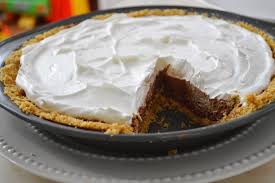 45 mL	cornstarch50 mL	sugarf.g.	salt250 mL	milk1	egg7 mL	margarine2 mL	vanillaMethod:Prepare double boiler – bottom pot filled ½ full with water and place on med-high heat.  Stack second pot on top.In top of double boiler, mix well cornstarch, sugar and salt.Gradually stir in milk.  Cook until thickened, stir constantly for 5 minutes or until boils.In a small bowl, beat egg and add part of hot mixture to warm up.  Blend well.  Return warm egg mixture gradually to the mixture on the double boiler.  Stir constantly for 2 minutes.At end of cooking, mix in the vanilla and 7 ml marg.  Place into fridge until cool.  Then assemble pie and let it cool until set and can be cut into pieces.Chocolate Cream PieAdd 2 squares of semi-sweet chocolate or 50 ml C.Chips  with the milk.Banana Cream PieOnce shell and filling have cooled, layer 1 sliced banana on shell before pouring on cooled fillingCoconut Cream PieFold in 75 mL coconut to filling with margarine and vanilla